INSCRIPCIÓN APADANZ, CPD REINA SOFÍA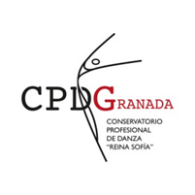 Curso 2023-2024Hermanos:Autorizo al AMPA a un uso pedagógico de las imágenes realizadas en las actividades lectivas, complementarias y extraescolares organizadas por dicha asociación al amparo de: en el artículo 18 de la Constitución la Ley 1/1982 de Protección civil de Derecho al Honor y la intimidad personal y familiar y a la propia imagen. Y a la Ley 1/1996 de Protección Jurídica del Menor (Artículo 4. Derecho al honor, a la intimidad ya la propia imagen.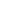 Nombre Alumno/a:Apellido:Especialidad:Curso:Correo:Nombre padre/madre/tutorCorreo padre/madre/tutorTeléfono padre/madre/tutorNombre Alumno/a:Apellido:Especialidad:Curso: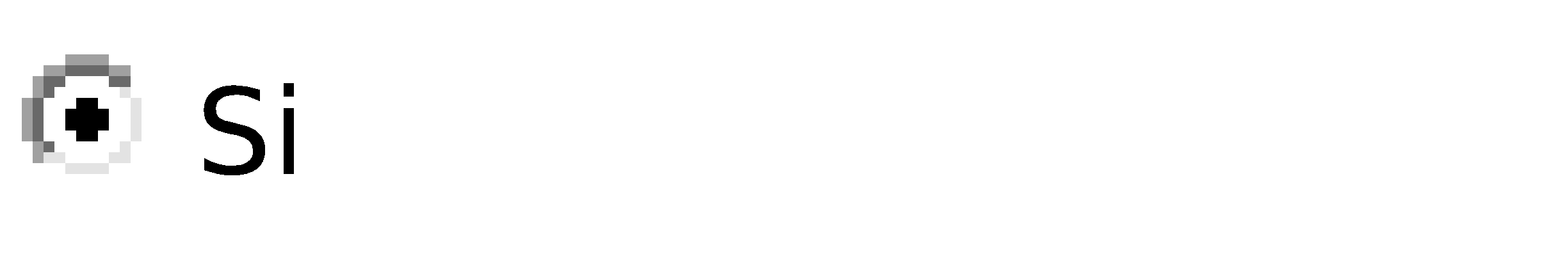 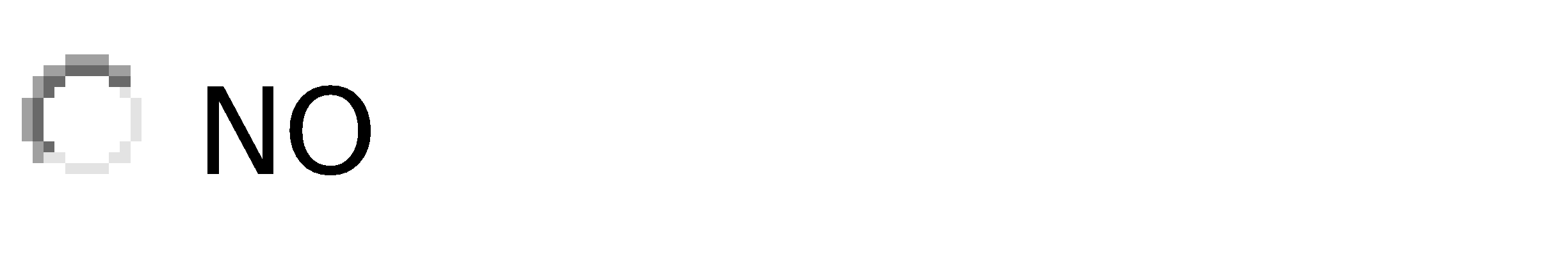 